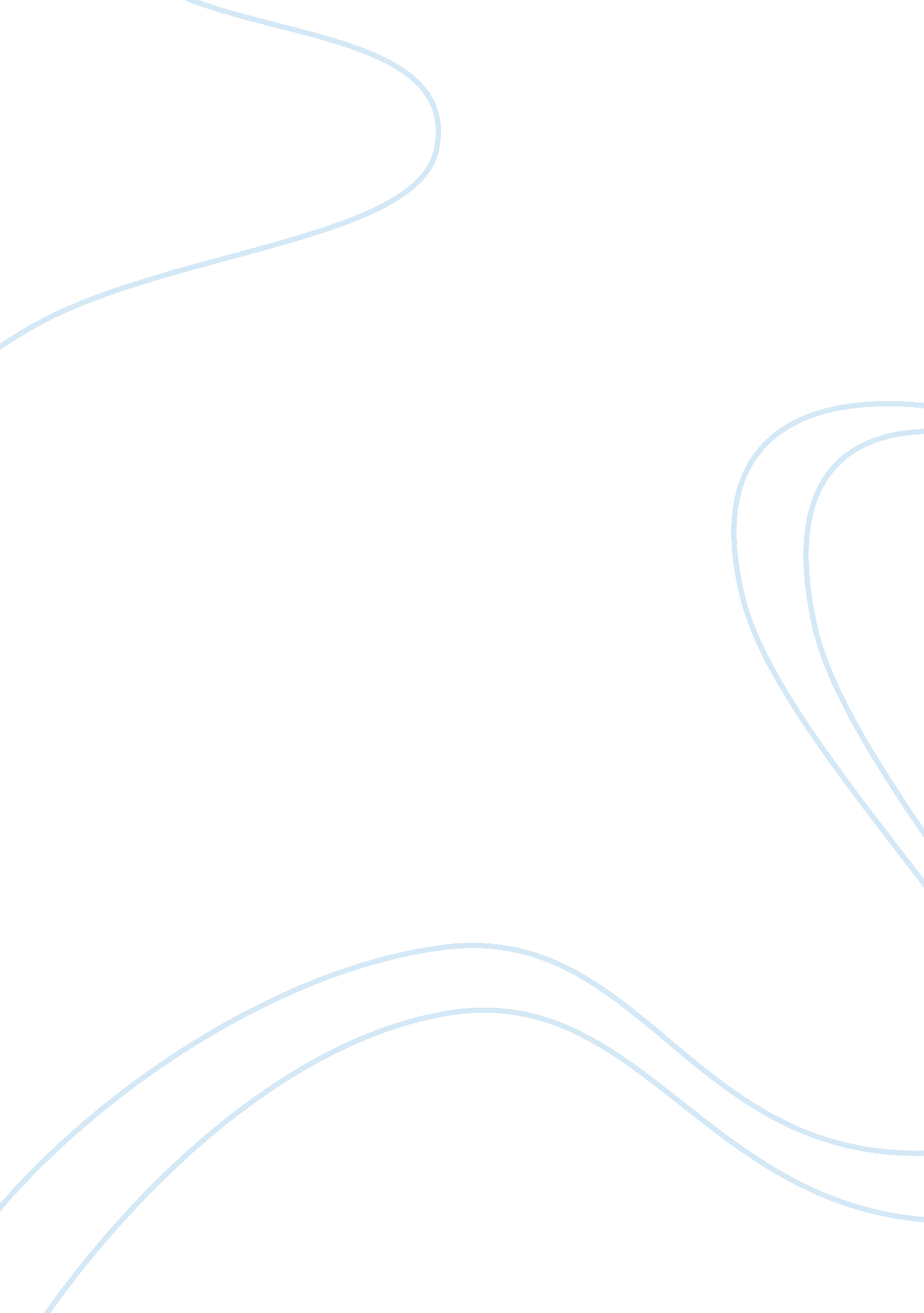 The life of a superstarEntertainment, Movie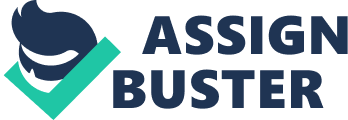 In modern society the media strongly influences the world around it. Today people of all ages enjoy watching movies by way of computer, television, and theatre. What used to be a “ big event” in going out to watch a movie at the local town theatre has technologically changed, where now just about anyone can experience watching a movie from the comfort of his or her own couch. Although one can watch a movie at home or in a theatre, watching a movie at home is far better for food, comfort and price. At home, versus at a theatre, the selection of food and the price of food is much better. Instead of waiting in long lines to get a limited selection of food, one can have anything he or she wants to eat while watching his or her movie at home. Not only is the food better, but it is less expensive, at the movies. It costs around $4. 00 for a small soda! At home it doesn’t cost a person every time they get up to grab a drink from the fridge, the only thing he or she paid is when they got the drink from the grocery store. Having the food available right beside the couch is what makes staying at home better than going to the movies. The couch or bed, versus the cinema seats at the theatre, make watching a movie at home far more comfortable than going to the theatre. A couch just has that calming effect that one would want when watching a movie. When he or she is at home they can sit on his or her couch with blankets and pillows, something that is not offered at a theatre. Another great thing about being at home versus going to a theatre is appearance. If someone is going to the movies, he or she tends to go with a group of friends and therefore has to dress up or at least look presentable. On the other hand, if that same person is at home watching the movie, he or she can be in the comfort of sweatpants and doesn’t have to worry about makeup or dressing up. That ease makes watching the movie at home a better experience than going to a theatre. Staying at home is far superior to going to a theatre in terms of ticket price, and the ability one has to pause, fast-forward, stop and rewind. Nowadays a ticket for a movie is $10. 0 per person. At home, whether renting the movie On Demand or renting it from the local movie store, it costs about $4. 99 per movie, and that means as many people can watch it for that price as one can fit in his or her TV room. The other great feature about watching a movie at home is the remote control. People can fast-forward, rewind, stop, pause and they have complete control of the movie unlike at a theatre, where the movie just keeps playing no matter what. This is a plus especially when it comes to getting up to go to the bathroom or get a drink. One doesn’t have to worry about missing any parts of the movie like he or she would in a theatre. Clearly, if looking for comfort, better food options, and lower costs when watching a movie, then staying at home is the way to go. Going to a theatre just does not embody the same quality and is far less superior to watching a movie in the reassurance of one’s own home. The experience that one gets while watching a movie at a theatre is nothing compared to the experience one gets while watching a movie at home. 